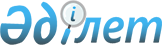 О проекте Указа Президента Республики Казахстан "О внесении изменения в Указ Президента Республики Казахстан от 21 января 2015 года № 993 "О государственных премиях Республики Казахстан в области науки и техники имени аль-Фараби, литературы и искусства имени Абая"Постановление Правительства Республики Казахстан от 8 июня 2022 года № 377
      Правительство Республики Казахстан ПОСТАНОВЛЯЕТ:
      внести на рассмотрение Президента Республики Казахстан проект Указа Президента Республики Казахстан "О внесении изменения в Указ Президента Республики Казахстан от 21 января 2015 года № 993 "О государственных премиях Республики Казахстан в области науки и техники имени аль-Фараби, литературы и искусства имени Абая". О внесении изменения в Указ Президента Республики Казахстан от 21 января 2015 года № 993 "О государственных премиях Республики Казахстан в области науки и техники имени аль-Фараби, литературы и искусства имени Абая"
      ПОСТАНОВЛЯЮ:
      1. Внести в Указ Президента Республики Казахстан от 21 января 2015 года № 993 "О государственных премиях Республики Казахстан в области науки и техники имени аль-Фараби, литературы и искусства имени Абая" следующее изменение:
      состав Комиссии по присуждению Государственной премии Республики Казахстан в области литературы и искусства имени Абая, утвержденный вышеназванным Указом, изложить в новой редакции согласно приложению к настоящему Указу. 
      2. Настоящий Указ вводится в действие со дня его подписания.
					© 2012. РГП на ПХВ «Институт законодательства и правовой информации Республики Казахстан» Министерства юстиции Республики Казахстан
				
      Премьер-МинистрРеспублики Казахстан 

А. Смаилов

      ПрезидентРеспублики Казахстан 

К.Токаев
